Рассмотрено и принято 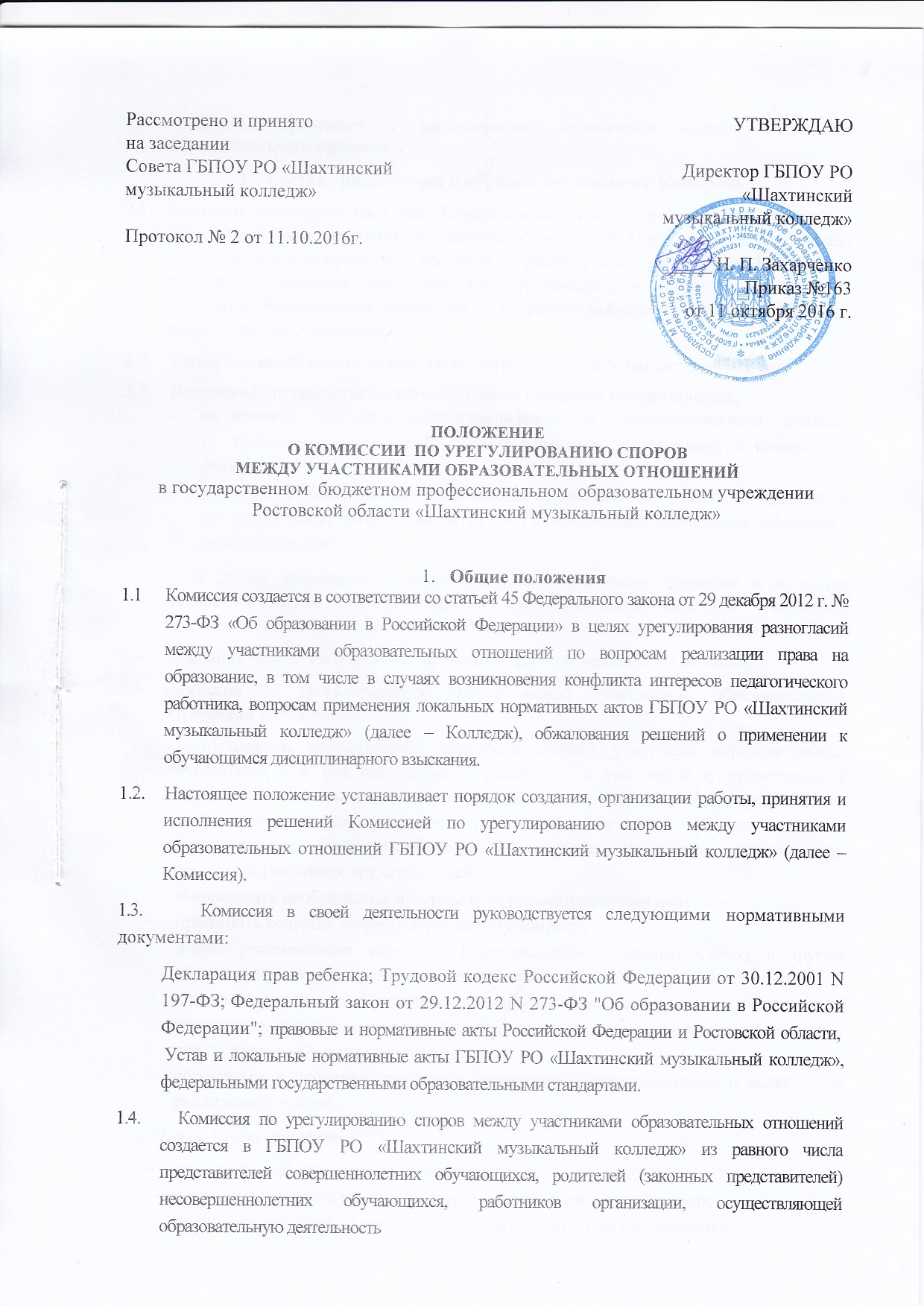 на заседанииСовета ГБПОУ РО «Шахтинскиймузыкальный колледж»Протокол № 2 от 11.10.2016г.УТВЕРЖДАЮДиректор ГБПОУ РО«Шахтинскиймузыкальный колледж»_____ Н. П. ЗахарченкоПриказ №163от 11 октября 2016 г.ПОЛОЖЕНИЕО КОМИССИИ  ПО УРЕГУЛИРОВАНИЮ СПОРОВМЕЖДУ УЧАСТНИКАМИ ОБРАЗОВАТЕЛЬНЫХ ОТНОШЕНИЙв государственном  бюджетном профессиональном  образовательном учрежденииРостовской области «Шахтинский музыкальный колледж»Общие положенияКомиссия создается в соответствии со статьей 45 Федерального закона от 29 декабря 2012 г. № 273-ФЗ «Об образовании в Российской Федерации» в целях урегулирования разногласий между участниками образовательных отношений по вопросам реализации права на образование, в том числе в случаях возникновения конфликта интересов педагогического работника, вопросам применения локальных нормативных актов ГБПОУ РО «Шахтинский музыкальный колледж» (далее – Колледж), обжалования решений о применении к обучающимся дисциплинарного взыскания.1.2.   Настоящее положение устанавливает порядок создания, организации работы, принятия и исполнения решений Комиссией по урегулированию споров между участниками образовательных отношений ГБПОУ РО «Шахтинский музыкальный колледж» (далее – Комиссия). 1.3.    Комиссия в своей деятельности руководствуется следующими нормативными документами:Декларация прав ребенка; Трудовой кодекс Российской Федерации от 30.12.2001 N 197-ФЗ; Федеральный закон от 29.12.2012 N 273-ФЗ "Об образовании в Российской Федерации"; правовые и нормативные акты Российской Федерации и Ростовской области,   Устав и локальные нормативные акты ГБПОУ РО «Шахтинский музыкальный колледж», федеральными государственными образовательными стандартами.1.4.    Комиссия по урегулированию споров между участниками образовательных отношений создается в ГБПОУ РО «Шахтинский музыкальный колледж» из равного числа представителей совершеннолетних обучающихся, родителей (законных представителей) несовершеннолетних обучающихся, работников организации, осуществляющей образовательную деятельность1.5. Комиссия принимает к рассмотрению письменные жалобы участников образовательного процесса.2.   Состав,  полномочия и порядок деятельности Комиссии2.1.   Комиссия  избирается  на  1  год.  Персональный состав определяется решением общего собрания трудового коллектива и родителей (законных представителей) обучающихся или самих обучающихся из равного числа сотрудников Колледжа и родителей (законных представителей) обучающихся  или самих обучающихся Колледжа. Председатель Комиссии и секретарь выбирается членами Комиссии путем открытого голосования.2.2.   Члены Комиссии осуществляют свою деятельность на безвозмездной основе.2.3.    Досрочное прекращение полномочий члена Комиссии осуществляется:на основании личного заявления члена Комиссии об исключении из его состава;по требованию не менее 2/3 членов Комиссии, выраженному в письменной форме;в случае отчисления из Организации обучающегося, родителем (законным представителем) которого является член Комиссии, или увольнения работника – члена Комиссии.2.4.    В случае досрочного прекращения полномочий члена Комиссии в ее состав избирается новый представитель от соответствующей категории участников образовательного процесса в соответствии с п. 2.1 настоящего Положения.2.4.   Заседания Комиссии считаются правомочными при наличии 2/3 ее членов.2.5.   Комиссия по урегулированию споров между участниками образовательных отношений имеет право:принимать к рассмотрению заявления любого участника образовательных отношений при его несогласии с решением, в том числе о применении к обучающемуся меры дисциплинарного взыскания, или действием директора, его заместителей, педагогических, инженерно-технических, административно-хозяйственных, учебно-вспомогательных и иных работников, обучающихся, родителей (законных представителей);запрашивать необходимые материалы по рассматриваемым вопросам; принимать решение по рассматриваемому вопросу;                               давать рекомендации директору Колледжа, педагогическому Совету и другим органам управления учреждением на основании принятых решений;вносить предложения по изменению локальных актов Колледжа;приглашать любых участников образовательного процесса на заседания комиссии для полного и объективного рассмотрения вопросов;обращаться к собранию трудового коллектива с предложениями о выводе или вводе новых членов.2.6.  Члены Комиссии обязаны:присутствовать на всех заседаниях Комиссии;принимать активное участие в разрешении конфликтных ситуаций;принимать решение по заявленному вопросу открытым голосованием;сохранять тайну рассматриваемых вопросов:давать директору Колледжа обоснованные ответы в устной или письменной форме;давать обоснованный ответ заявителю в письменной форме в соответствии с пожеланием заявителя.выполнять сроки, отведенные законодательством на принятие решения о дисциплинарном взыскании.2.7.   Решения принимаются открытым голосованием. Решение считается принятым, если за него проголосовало большинство членов Комиссии.В случае установления фактов нарушения прав участников образовательных отношений Комиссия принимает решение, направленное на восстановление нарушенных прав. На лиц, допустивших нарушение прав обучающихся, родителей (законных представителей) несовершеннолетних обучающихся, а также работников организации, Комиссия возлагает обязанности по устранению выявленных нарушений и (или) недопущению нарушений в будущем.Если нарушения прав участников образовательных отношений возникли вследствие принятия решения образовательной организацией, в том числе вследствие издания локального нормативного акта, Комиссия принимает решение об отмене данного решения образовательной организации (локального нормативного акта) и указывает срок исполнения решения.Комиссия отказывает в удовлетворении жалобой на нарушение прав заявителя, если посчитает жалобу необоснованной, не выявит факты указанных нарушений, не установит причинно-следственную связь между поведением лица, действия которого обжалуются, и нарушением прав лица, подавшего жалобу или его законного представителя.2.8.    Заседания Комиссии оформляются протоколом. Срок хранения протоколов  - 3 года.Решение Комиссии обязательно для исполнения всеми участниками образовательных отношений и подлежит исполнению в указанный срок.